SALLE ANTOINE BLONDIN(après rénovation)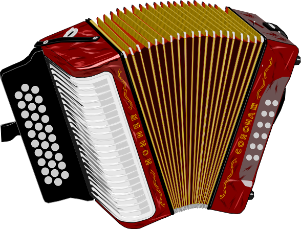 MATHIEU MARTINIEEt SON ORCHESTRE ORGANISE PARLe club la rucheEntrée : 8 EUROSPATISSERIES - BUVETTERESERVATIONS AU :   05.55.75.50.46   05.55.75.52.81           I.P.N.S